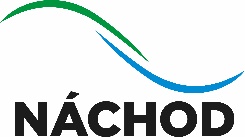 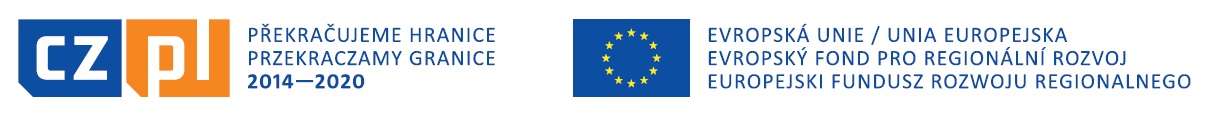 Město NáchodOdbor kultury, sportu a cestovního ruchuMasarykovo náměstí 40, 547 01 Náchod 	Sp.zn.:    Čj.(Če.):	PID:        Vyřizuje:	 Tel./mobil: E-mail: Datum: 23.8. 2021Objednávka číslo: 551/2021(číslo objednávky uvádějte vždy na faktuře)Adresa dodavatele: ELKO Lucie SonnenscheinIČ:  69141584         DIČ: CZ8058093230          Dodejte Městu Náchod níže uvedené pro  Projekt „Přeshraniční mezigenerační integrace“ reg.č. CZ.11.4.120/0.0/0.0/17_028/0001652 je spolufinancován z prostředků Evropské unie - Evropského fondu pro regionální rozvoj (EFRR) a státního rozpočtu ČR prostřednictvím programu INTERREG V-A Česká republika - Polsko 2014-2020.Objednáváme u Vás zajištění celodenního cateringu  pro 270 účastníků  JUNIOR-SENIORÁDY       dne 18. 9. 2021 obsahující:dopolední svačinu (bageta 70Kč, minerálka 15Kč) oběd (polévka 60 Kč , II. chod 180 Kč, nealko nápoj  45 Kč); odpolední svačinu (desert 70 Kč, káva 60 Kč) CELKEM: 500 Kč x 270 => do 135 000 Kč vč. DPH   -------------------------------------------------------------------------------------------------------------------------------                                                                          		 k úhradě CELKEM :           135.000,- Kč vč. DPH 						Dodavatel je povinen veškerou dokumentaci související s realizací projektu včetně účetních dokladů řádně uchovávat minimálně do konce roku 2030. Dodavatel je též povinen do roku 2030 za účelem ověřování plnění povinností vyplývajících z Rozhodnutí o poskytnutí dotace poskytovat požadované informace a dokumentaci zaměstnancům nebo zmocněncům pověřených orgánů oprávněných k provedení kontroly (např.  Centrum pro regionální rozvoj ČR, auditní orgán, Evropská komise, Platební a certifikační orgán, Evropský účetní dvůr, národní kontrolní orgány) a je povinen vytvořit zaměstnancům nebo zmocněncům pověřených orgánů podmínky k provedení kontroly vztahující se k realizaci projektu a poskytnout jim při provádění kontroly součinnost.Dodavatel si je vědom, že je ve smyslu ust. § 2 písm. e) zákona č. 320/2001 Sb., o finanční kontrole ve veřejné správě a o změně některých zákonů (zákon o finanční kontrole), ve znění pozdějších předpisů, povinen spolupůsobit při výkonu finanční kontroly.Na fakturu kromě běžných fakturačních údajů uveďte: Projekt „Přeshraniční mezigenerační integrace“ reg.č. CZ.11.4.120/0.0/0.0/17_028/0001652 je spolufinancován z prostředků Evropské unie - Evropského fondu pro regionální rozvoj (EFRR) a státního rozpočtu ČR prostřednictvím programu INTERREG V-A Česká republika - Polsko 2014-2020.Výše výdaje:  135 000,- Kč vč. DPH                                                                        Dodací lhůta: 18.9.2021Úhrada zajištěna v kap.: 16	                       Objednávku vyhotovil:  Potvrzení odbor finanční:					               Dne:  23.8.2021                            Bez razítka			                                                                                  města neplatné			                			     .................................................................                                                                                                             	   podpis příkazce operace                                                                                                    	   …………………………………………….                                                                                                            podpis správce rozpočtuPotvrzuji převzetí a akceptaci objednávky dne Razítko, podpis dodavatele